Unit 3 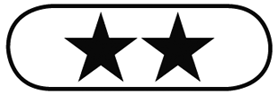 GrammarAdverbs of frequency1	1	b2	b3	a4	a5	b6	a2	1	usually2	often3	sometimes4	never3	1	Carla never eats meat.2	Harry sometimes talks in class.3	Evie often listens to classical music.4	Jack usually comes to school with Jess.5	James never brushes his hair.6	I usually get up late.7	Angus is always tired. like + -ing / noun4	1	Do you like running?2	Do you like water sports?3	Do you like chatting online?4	Do you like Beyonce?5	Do you like Zac Efron?6	Do you like buying clothes?7	Do you like romantic films?8	Do you like listening to classical music?5	1	C              5   A2	F              6   E3	B              7   D4	G6	1	can’t stand2	doesn’t mind3	love4	is crazy about5	hateVocabulary: School1	1	canteen                4    playing fields2	science lab          5     staffroom3	library                  6     ICT suiteSports21	racket2	goggles3	hoop4	wetsuit5	stick6	trainers7	skates8	beltExtra vocabulary3	1	can’t stand2	mind3	rides4	meets5	wear6	stay7	spend8	crazy aboutMaking suggestions / Giving opinions4	1	Why2	want3	How4	dangerous5	Shall6	fun7	shall8	How9	good10	shall11	Let’s12	let’swetsuitclskxctlbeltvcjarbstickbifahgkosabmhiyopxkrfaonygzeaaheoexglrtcueprhleaekbxzszeyjseqwtlrsatdt